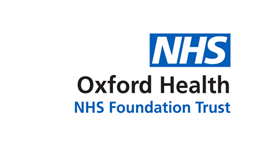 Report to the Meeting of the 
Oxford Health NHS Foundation TrustBoard of Directors29 September 2021Board Assurance Framework (BAF) and Trust Risk Register (TRR) updateFor: Information/AssuranceExecutive Summary The purpose of this report is to provide the Board with oversight of the Board Assurance Framework (BAF) and the Trust Risk Register (TRR), the progress of risks thereon and any key developments in risk management processes since the last report to a Board meeting in public on 28 July 2021.The Board is receiving this report to support it in its duties to ensure that the Trust maintains a sound system of internal control to support the achievement of the Trust’s policies, aims and objectives.  PART 1: Provides an update on the BAF and the strategic risks thereon.  The full BAF is presented at Appendix 1 to this report, if the detail is required.  The following table summarises the BAF risks rated as extreme (‘red’) with current risk ratings of 15 of more: PART 2: Provides an update on the operational risks on the TRR.  The TRR is presented at Appendix 2 if further detail is required.  The following table summarises the TRR risks rated as extreme (‘red’) with current risk ratings of 15 of more: PART 3: Provides some detail as to current risk management processes, and a summary of the committees and meetings which have considered risk registers (or specific risk register risks) since the last report to the Board.Governance Route/Escalation ProcessThe BAF & TRR were last reported to a meeting of the Board on 28 July 2021.  Committees and meetings which have since considered a risk registers item are as follows:Details of the risk items covered at these meetings is included in Part 3 of the body of this report.  Of note, in recent meetings the focus of risk reporting to the committees has moved towards assessing the quality and effectiveness of controls via consideration of available sources of (positive or negative) assurance and our tolerance (i.e. target risk rating) in respect of individual risks.  Individual risk review meetings with Risk Owners are ongoing on a bi-monthly basis.  These meetings are supplemented by reviews with operational leads, with the facility to automate TRR risk review requests now being utilised.  RecommendationThe Board is invited to:Consider the BAF and TRR (particularly the extreme ‘red’ risks highlighted in this report) and discuss any risk(s) of concern or interest to the Board to seek assurance as to whether the risk is being appropriately managed;reflect on matters arising from other agenda items heard at this meeting (or within the Board’s wider knowledge) and identify any emerging or new risks for consideration for inclusion on the BAF or TRR; note the updates to the registers highlighted in Parts 1 & 2 of this report;note the reviews and discussions undertaken by the Board, committees and other meetings in respect of the management of risk and risk registers, outlined in Part 3; and consider whether it is assured that there is effective management of the key operational and strategic risks and, if not, make recommendations as to how such assurance might be achieved.  Author(s) and title: 	Hannah Wright, Risk ManagerLead Executive Director: Kerry Rogers, Director of Corporate Affairs and Company Secretary	 A risk assessment has been undertaken around the legal issues that this report presents and [there are no issues that need to be referred to the Trust Solicitors] OR: [the Trust Solicitors have been consulted and their recommendation is included within the report] (please delete/amend as appropriate)Strategic Objectives/Priorities – this report relates to or provides assurance and evidence against the following Strategic Objective(s)/Priority(ies) of the Trust [OR N/A – no Strategic Objectives/Priorities apply] (please delete as appropriate):1) Quality - Deliver the best possible care and health outcomes2) People - Be a great place to work3) Sustainability – Make best use of our resources and protect the environment4) Research and Education – Become a leader in healthcare research and educationPART 1: Board Assurance Framework (BAF)The BAF sets out the strategic risks (whilst the TRR sets out the operational risks) to the Trust achieving its identified long-term Strategic Objectives.  The BAF is a key document for the Board in ensuring principle strategic risks are controlled, that the effectiveness of the key controls has been assured, and that there is sufficient evidence to support the Annual Governance Statement.  The BAF has been kept under review and up to date by way of individual bi-monthly meetings with executive owners and various board, committee and other meetings, as outlined in Part 1 of this report.  The following section highlights for information red risks, new risks, closed risks, and risk movement/change in relation to risks on the BAF.  Full detail of these risks can be found in the BAF at Appendix 1. ‘Red’ risks on the BAFThe following BAF risks are rated as extreme risks with a current risk rating of 15 or more:Full BAF SummaryA summary of all risks currently on the BAF appears on the following pages. New risks on the BAF since 28 July 2021 NoneRisk change/movement on BAF risks since 28 July 2021NoneClosed risks on BAF since 28 July 2021NonePART 2: Trust Risk Register (TRR)The TRR sets out the key operational risks to the Trust achieving its identified long-term Strategic Objectives.Monitoring and management of risks on the TRR is undertaken via the Ulysses system.  The Risk Owner of each risk on the TRR is a member of the Executive and has direct access to the TRR through the Ulysses Incident Management portal on the Trust’s Intranet.  The TRR has been kept under review and up to date by way of individual bi-monthly meetings with Executive Owners and various board, committee and other meetings, as outlined in Part 1 of this report. This continuous process of review is evidenced by the development of new risks, closure of risks and any risk movement outlined below.  The following section highlights for information red risks, new risks, closed risks, and risk movement/change in relation to risks on the TRR.  Further detail relating to these risks can be found in the Trust Risk Register at Appendix 2. ‘Red’ risks on the TRRThe following TRR risks are rated as extreme risks with current risk ratings of 15 of more: New risks on TRR since 28 July 20211139 – Payroll contract – owner: Interim Director of HRThe contract for a third party to provide payroll services into the Trust expired in December 2017 and has not been formally renewed.  There is a risk that the payroll provider may not continue to provide services or that services may not be provided to the Trust's satisfaction as they would be provided outside of contractual terms. Actions include an exercise to re-procure a short-term contract (pending changes to employee systems over next 2 years which may impact on payroll processes and any long-term contract).1141 – disruption to the supply of blood collection tubes – owner: Chief Medical OfficerThe Trust faces a shortage of blood collection tubes as a result of national disruption in supply, which may result in clinical harm. This risk was initially entered as an ‘extreme’ risk, with rating of 15, but has settled at 9 with controls.  Controls include: testing in primary and community care was initially suspended (where clinically appropriate and safe) except for urgent testing, with testing in line with best practice guidance resumed from 17/09/21; screening blood test on admission to MH wards halted except where there is clinical indication; implementing measures, where safe, to reduce the use of tubes trust-wide in line with NHSE guidance (e.g. reducing test frequency, increasing use of point of care haemoglobin devices); close monitoring of stock orders and mechanisms for redistribution across Trust as needed; all staff communications and intranet guidance.Risk change/movement on TRR since 28 July 2021Closed risks since July 20211027 – falsified medicine directive1040 – identification of vulnerable service users.PART 3: Risk Management and risk reviews Risks on the TRR and BAF are reviewed and kept up to date via a programme of bi-monthly risk meetings with executive members of the Board at which their BAF and TRR risks are discussed, as well as any new risks for adding to the registers.  These meetings are supplemented by reviews with operational leads, with the facility to automate TRR risk review requests now being utilised. A member of the risk team routinely attends Board committee meetings, as well as the Quality & Clinical Governance Sub-Committee and Weekly Review meetings.  The risk team gathers intelligence as to emerging risks via those meetings, and committees are routinely invited to consider whether any issues arising in a meeting warrant consideration for inclusion as a new risk on a risk register.  The risk team also seeks to gather intelligence from other sources, for instance audit reports, to identify gaps in the Trust’s risk register profile.  The most recent internal audit progress report has, for example, identified risks around health, safety and security, and the risk team will now explore whether these issues are fully captured in risk registers.  Directorate and service level risk and risk registers are managed by those directorate and services’ respective governance processes.  The two mental health and the community directorates have governance leads into whose portfolios risk registers fall.  Those directorate risk registers are managed via the central Ulysses risk management system (like the TRR) thus providing a single and central view of key risks at directorate as well as Trust wide level, though day to day management of directorate risk registers sits with the directorates.  There are good channels of communication between the directorates and central risk team regarding risk registers, including escalation/de-escalation of risks between directorate and Trust risk registers. Directorate and service level risks are reported and escalated via various means (service dependent), including directorate performance meetings, and committee subgroups.  For instance, the Quality & Clinical Governance Sub-Committee receives directorate highlight reports for clinical directorates at each monthly meeting, which include a risks and mitigations update.  The BAF and TRR are routinely presented to committees of the Board.  The respective committees’ work in respect of risk registers in the period since the Board last received a risk registers report is outlined below. The tables included in the Executive Summary, and repeated in Parts 1 & 2, summarise the extreme rated (‘red’) risks, and confirm the monitoring committee to which each risk is assigned and the date last detailed review of that risk by its committee. In recent meetings the focus of risk reporting to the committees has moved towards assessing the quality and effectiveness of controls via detailed consideration of available sources of (positive or negative) assurance and our tolerance (i.e. target risk rating) in respect of individual risks.  Quality CommitteeAt a meeting on 9 September 2021, that committee was provided with sight of the full BAF and TRR, as well as a covering report highlighting extreme (red) risks, new risks, closed risks, and risk changes/movement during the reporting period for risks for which it is the monitoring committee.  Reasons were provided for any risk rating changes and closures.  The committee was invited to consider, and was provided with additional detail in respect of, specific TRR red risk 1068 – waiting times in mental health services, which included assurance data to challenge the effectiveness of current controls.  The issue of waitlists (and the linked issue of demand and capacity) was discussed extensively by the Committee, both as part of the risk agenda item and other escalation and assurance reports to the Committee.   The Committee heard from operational leads regarding the controls already in place to manage the clinical risks associate with excessive waiting times, and what further actions were planned.  It was acknowledged that there were no ‘quick-fix’ solutions, but that at every level, including Board, we need to keep challenging what more could be done - or what could be done differently – to manage capacity and reduce waits.  It was agreed that consideration would be given to whether the risk rating for the current risk rating should be increased given what the Committee heard about the extreme waits situation across a number of services, and whether this risk is expanded, or an additional risk added, to encompass community services waits. The Committee considered any emerging/new risks from items heard during the meeting, concluding that community services waits (above) should be considered for inclusion on a risk register (level of risk register to be determined). Audit CommitteeThe Audit Committee received a BAF & TRR report on 15 September 2021.  That committee was provided with copies of the full BAF and TRR, as well as a covering report highlighting extreme (red) risks, new risks, closed risks, and risk changes/movement for risks across both the TRR and BAF since the last risk report to that committee in May 2021.  It was also provided with detail as to the work of the Board, Board committees and other groups in monitoring the BAF and TRR since May 2021. That committee noted that it was assured by evidence as to the increased visibility of risk and risk registers across the Trust, and apparent improvements in the depth and quality of discussions regarding risks at the various Board committees. The Committee suggested some possible additions to future reporting, including some exception reporting (e.g. risks with mitigating actions which were failing to progress as hoped) and further detail as to the actions effected / decisions made by or as a result of other Board committees in relation to the risks they consider.   Finance & Investment CommitteeThe Finance & Investment Committee received a BAF & TRR report on 21 September 2021.  That committee was provided with sight of extracts of the BAF and TRR, as well as a covering report highlighting extreme (red) risks, new risks, closed risks, and risk changes/movement for risk for which it is the monitoring committee.  That committee was invited to review and discuss TRR extreme/red risk 1132 – HR systems (as well as high risk 1014 – GDPRs). The Committee assured itself, based on the risk report and information from other sources (such as discussions at other committees and the Information Management Group escalation report), that these risks were appropriately rated and managed.  The Committee also took an overview of the full profile of risks assigned to it and agreed that those risk remained reflected current areas of concern, current ratings were appropriate, and there were no emerging risks within the knowledge of the Committee to be added to the BAF or TRR.  Other meetings/sub-groupsSpecific risks have been reviewed in sub-committees and groups, including:TRR 997 – IPC risk – reviewed in the Infection Prevention and Control (IPC) Committee on 29/07/21. RECOMMENDATIONSThe Board is invited to:Consider the BAF and TRR (particularly the extreme ‘red’ risks highlighted in this report) and discuss any risk(s) of concern or interest to the Board to seek assurance as to whether the risk is being appropriately managed;reflect on matters arising from other agenda items heard at this meeting (or within the Board’s wider knowledge) and identify any emerging or new risks for consideration for inclusion on the BAF or TRR; note the updates to the registers highlighted in Parts 1 & 2 of this report;note the reviews and discussions undertaken by the Board, committees and other meetings in respect of the management of risk and risk registers, outlined in Part 3; and consider whether it is assured that there is effective management of the key operational and strategic risks and, if not, make recommendations as to how such assurance might be achieved.  Risk TitleCurrent risk RatingTarget Risk RatingOwnerMonitoring CommitteeLast detailed review by Committee1.6 – Demand and capacity1612MD Primary & Community Care ServicesQuality Committee08/07/212.1 – workforce planning 169Interim HR DirectorPLCNot yet reviewed2.2 – recruitment169Interim HR DirectorPLC06/05/213.1 - Failure of the Health and Social Care Place Based, Integrated Care Systems and Provider Collaboratives to work together169MD Mental Health & LDQuality CommitteeNot yet reviewed 3.4 – Delivery of the financial plan and maintaining financial sustainability1612Director of Finance FIC13/07/21Risk TitleCurrent risk RatingTarget Risk RatingMonitoring CommitteeLast detailed review by CommitteeOwner999 – Demand and capacity in community eating disorder services166Quality CommitteeNot yet reviewedMD Mental Health & LD1000 – Provision of CAMHS PICU, ED and GAU beds with the Trust’s provider collaborative footprint164Quality CommitteeNot yet reviewedMD Mental Health & LD1019 – recruitment168PLC06/05/21Interim HR Director1020 – work related stress169PLC06/05/21 Interim HR Director1068 – waiting times (mental health services)159Quality Committee09/09/21MD Mental Health & LD1132 - HR Systems166FIC21/09/21Director of Strategy & CIO09/09/21Quality Committee15/09/21Audit Committee21/09/21Finance and Investment CommitteeRisk TitleCurrent risk RatingTarget Risk RatingOwnerMonitoring CommitteeLast detailed review by Committee1.6 – Demand and capacity1612MD Primary & Community Care ServicesQuality Committee08/07/21Risk that the need for services exceeds the Trust’s capability and capacity to respond, resulting in: increased waits; compromise to quality and safety; and poorer outcomes. Actions:each service line is setting a target timeframes within which patients in each priority group should be seen.  Performance can then be reported and workforce and pathways planned based on the standards agreed;roll out of training to accompany the Demand & Capacity App to facilitate management of service capacity and waits;complete roll out of Workforce Management System; complete demand and capacity project work to identify service areas which are under-funded (to support dialogue with commissioners).  Risk that the need for services exceeds the Trust’s capability and capacity to respond, resulting in: increased waits; compromise to quality and safety; and poorer outcomes. Actions:each service line is setting a target timeframes within which patients in each priority group should be seen.  Performance can then be reported and workforce and pathways planned based on the standards agreed;roll out of training to accompany the Demand & Capacity App to facilitate management of service capacity and waits;complete roll out of Workforce Management System; complete demand and capacity project work to identify service areas which are under-funded (to support dialogue with commissioners).  Risk that the need for services exceeds the Trust’s capability and capacity to respond, resulting in: increased waits; compromise to quality and safety; and poorer outcomes. Actions:each service line is setting a target timeframes within which patients in each priority group should be seen.  Performance can then be reported and workforce and pathways planned based on the standards agreed;roll out of training to accompany the Demand & Capacity App to facilitate management of service capacity and waits;complete roll out of Workforce Management System; complete demand and capacity project work to identify service areas which are under-funded (to support dialogue with commissioners).  Risk that the need for services exceeds the Trust’s capability and capacity to respond, resulting in: increased waits; compromise to quality and safety; and poorer outcomes. Actions:each service line is setting a target timeframes within which patients in each priority group should be seen.  Performance can then be reported and workforce and pathways planned based on the standards agreed;roll out of training to accompany the Demand & Capacity App to facilitate management of service capacity and waits;complete roll out of Workforce Management System; complete demand and capacity project work to identify service areas which are under-funded (to support dialogue with commissioners).  Risk that the need for services exceeds the Trust’s capability and capacity to respond, resulting in: increased waits; compromise to quality and safety; and poorer outcomes. Actions:each service line is setting a target timeframes within which patients in each priority group should be seen.  Performance can then be reported and workforce and pathways planned based on the standards agreed;roll out of training to accompany the Demand & Capacity App to facilitate management of service capacity and waits;complete roll out of Workforce Management System; complete demand and capacity project work to identify service areas which are under-funded (to support dialogue with commissioners).  Risk that the need for services exceeds the Trust’s capability and capacity to respond, resulting in: increased waits; compromise to quality and safety; and poorer outcomes. Actions:each service line is setting a target timeframes within which patients in each priority group should be seen.  Performance can then be reported and workforce and pathways planned based on the standards agreed;roll out of training to accompany the Demand & Capacity App to facilitate management of service capacity and waits;complete roll out of Workforce Management System; complete demand and capacity project work to identify service areas which are under-funded (to support dialogue with commissioners).  2.1 – workforce planning 169Interim HR DirectorPLCNot yet reviewed by PLCInsufficient or ineffective planning for current and future workforce requirements (including number of staff, skill-mix and training) may lead to: impaired ability to deliver the quantity of healthcare services to the required standards of quality; and inability to achieve the business plan and strategic objectives.Risk rating reviewed 21/9/21 with Interim Director of HR – current extreme risk rating unchanged, but to be considered again once workforce planning resource is embedded (see actions). Actions:Workforce Planning capability in HR to be developed - Workforce Planning Consultant role has been advertised, with selection and interview processes to commence following application closure on 23/9/21;Detailed plans to be put in place once workforce planning resource is in place;Work to more accurately reflect workforce needs within MH inpatient settings via ‘Reducing Agency, Improving Quality’ workstream.Insufficient or ineffective planning for current and future workforce requirements (including number of staff, skill-mix and training) may lead to: impaired ability to deliver the quantity of healthcare services to the required standards of quality; and inability to achieve the business plan and strategic objectives.Risk rating reviewed 21/9/21 with Interim Director of HR – current extreme risk rating unchanged, but to be considered again once workforce planning resource is embedded (see actions). Actions:Workforce Planning capability in HR to be developed - Workforce Planning Consultant role has been advertised, with selection and interview processes to commence following application closure on 23/9/21;Detailed plans to be put in place once workforce planning resource is in place;Work to more accurately reflect workforce needs within MH inpatient settings via ‘Reducing Agency, Improving Quality’ workstream.Insufficient or ineffective planning for current and future workforce requirements (including number of staff, skill-mix and training) may lead to: impaired ability to deliver the quantity of healthcare services to the required standards of quality; and inability to achieve the business plan and strategic objectives.Risk rating reviewed 21/9/21 with Interim Director of HR – current extreme risk rating unchanged, but to be considered again once workforce planning resource is embedded (see actions). Actions:Workforce Planning capability in HR to be developed - Workforce Planning Consultant role has been advertised, with selection and interview processes to commence following application closure on 23/9/21;Detailed plans to be put in place once workforce planning resource is in place;Work to more accurately reflect workforce needs within MH inpatient settings via ‘Reducing Agency, Improving Quality’ workstream.Insufficient or ineffective planning for current and future workforce requirements (including number of staff, skill-mix and training) may lead to: impaired ability to deliver the quantity of healthcare services to the required standards of quality; and inability to achieve the business plan and strategic objectives.Risk rating reviewed 21/9/21 with Interim Director of HR – current extreme risk rating unchanged, but to be considered again once workforce planning resource is embedded (see actions). Actions:Workforce Planning capability in HR to be developed - Workforce Planning Consultant role has been advertised, with selection and interview processes to commence following application closure on 23/9/21;Detailed plans to be put in place once workforce planning resource is in place;Work to more accurately reflect workforce needs within MH inpatient settings via ‘Reducing Agency, Improving Quality’ workstream.Insufficient or ineffective planning for current and future workforce requirements (including number of staff, skill-mix and training) may lead to: impaired ability to deliver the quantity of healthcare services to the required standards of quality; and inability to achieve the business plan and strategic objectives.Risk rating reviewed 21/9/21 with Interim Director of HR – current extreme risk rating unchanged, but to be considered again once workforce planning resource is embedded (see actions). Actions:Workforce Planning capability in HR to be developed - Workforce Planning Consultant role has been advertised, with selection and interview processes to commence following application closure on 23/9/21;Detailed plans to be put in place once workforce planning resource is in place;Work to more accurately reflect workforce needs within MH inpatient settings via ‘Reducing Agency, Improving Quality’ workstream.Insufficient or ineffective planning for current and future workforce requirements (including number of staff, skill-mix and training) may lead to: impaired ability to deliver the quantity of healthcare services to the required standards of quality; and inability to achieve the business plan and strategic objectives.Risk rating reviewed 21/9/21 with Interim Director of HR – current extreme risk rating unchanged, but to be considered again once workforce planning resource is embedded (see actions). Actions:Workforce Planning capability in HR to be developed - Workforce Planning Consultant role has been advertised, with selection and interview processes to commence following application closure on 23/9/21;Detailed plans to be put in place once workforce planning resource is in place;Work to more accurately reflect workforce needs within MH inpatient settings via ‘Reducing Agency, Improving Quality’ workstream.2.2 – recruitment169Interim HR DirectorPLC06/05/21A failure to recruit to vacancies could lead to: the quality and quantity of healthcare being impaired; pressure on staff and decreased resilience, health & wellbeing and staff morale; over-reliance on agency staffing at high cost/premiums and potential impairment in service quality; and loss of the Trust’s reputation as an employer of choice.Risk rating reviewed 21/9/21 with Interim Director of HR – current extreme risk rating unchanged, but to be considered again once actions embedded. Actions:Recruitment of dedicated recruitment resource in HR team – selection and interviews of applicants for 2x recruitment campaign manager roles to commence this month;Continuation of trust-wide ‘Reducing agency, improving quality’ and recruitment work-streams, including international recruitment;Service level recruitment initiatives;review of operation model of the transactional recruitment team to improve efficiency;Controls and actions to improve retention of existing staff (linked BAF risk 2.5) A failure to recruit to vacancies could lead to: the quality and quantity of healthcare being impaired; pressure on staff and decreased resilience, health & wellbeing and staff morale; over-reliance on agency staffing at high cost/premiums and potential impairment in service quality; and loss of the Trust’s reputation as an employer of choice.Risk rating reviewed 21/9/21 with Interim Director of HR – current extreme risk rating unchanged, but to be considered again once actions embedded. Actions:Recruitment of dedicated recruitment resource in HR team – selection and interviews of applicants for 2x recruitment campaign manager roles to commence this month;Continuation of trust-wide ‘Reducing agency, improving quality’ and recruitment work-streams, including international recruitment;Service level recruitment initiatives;review of operation model of the transactional recruitment team to improve efficiency;Controls and actions to improve retention of existing staff (linked BAF risk 2.5) A failure to recruit to vacancies could lead to: the quality and quantity of healthcare being impaired; pressure on staff and decreased resilience, health & wellbeing and staff morale; over-reliance on agency staffing at high cost/premiums and potential impairment in service quality; and loss of the Trust’s reputation as an employer of choice.Risk rating reviewed 21/9/21 with Interim Director of HR – current extreme risk rating unchanged, but to be considered again once actions embedded. Actions:Recruitment of dedicated recruitment resource in HR team – selection and interviews of applicants for 2x recruitment campaign manager roles to commence this month;Continuation of trust-wide ‘Reducing agency, improving quality’ and recruitment work-streams, including international recruitment;Service level recruitment initiatives;review of operation model of the transactional recruitment team to improve efficiency;Controls and actions to improve retention of existing staff (linked BAF risk 2.5) A failure to recruit to vacancies could lead to: the quality and quantity of healthcare being impaired; pressure on staff and decreased resilience, health & wellbeing and staff morale; over-reliance on agency staffing at high cost/premiums and potential impairment in service quality; and loss of the Trust’s reputation as an employer of choice.Risk rating reviewed 21/9/21 with Interim Director of HR – current extreme risk rating unchanged, but to be considered again once actions embedded. Actions:Recruitment of dedicated recruitment resource in HR team – selection and interviews of applicants for 2x recruitment campaign manager roles to commence this month;Continuation of trust-wide ‘Reducing agency, improving quality’ and recruitment work-streams, including international recruitment;Service level recruitment initiatives;review of operation model of the transactional recruitment team to improve efficiency;Controls and actions to improve retention of existing staff (linked BAF risk 2.5) A failure to recruit to vacancies could lead to: the quality and quantity of healthcare being impaired; pressure on staff and decreased resilience, health & wellbeing and staff morale; over-reliance on agency staffing at high cost/premiums and potential impairment in service quality; and loss of the Trust’s reputation as an employer of choice.Risk rating reviewed 21/9/21 with Interim Director of HR – current extreme risk rating unchanged, but to be considered again once actions embedded. Actions:Recruitment of dedicated recruitment resource in HR team – selection and interviews of applicants for 2x recruitment campaign manager roles to commence this month;Continuation of trust-wide ‘Reducing agency, improving quality’ and recruitment work-streams, including international recruitment;Service level recruitment initiatives;review of operation model of the transactional recruitment team to improve efficiency;Controls and actions to improve retention of existing staff (linked BAF risk 2.5) A failure to recruit to vacancies could lead to: the quality and quantity of healthcare being impaired; pressure on staff and decreased resilience, health & wellbeing and staff morale; over-reliance on agency staffing at high cost/premiums and potential impairment in service quality; and loss of the Trust’s reputation as an employer of choice.Risk rating reviewed 21/9/21 with Interim Director of HR – current extreme risk rating unchanged, but to be considered again once actions embedded. Actions:Recruitment of dedicated recruitment resource in HR team – selection and interviews of applicants for 2x recruitment campaign manager roles to commence this month;Continuation of trust-wide ‘Reducing agency, improving quality’ and recruitment work-streams, including international recruitment;Service level recruitment initiatives;review of operation model of the transactional recruitment team to improve efficiency;Controls and actions to improve retention of existing staff (linked BAF risk 2.5) 3.1 - Failure of the Health and Social Care Place Based, Integrated Care Systems and Provider Collaboratives to work together169MD Mental Health & LDQuality CommitteeNot yet reviewed  by Quality CommitteeFailure of the Health and Social Care Place Based, Integrated Care Systems and Provider Collaboratives in which we work to act together to deliver Transformation, the Long Term Plan, integrated care, maintain financial equilibrium and share risk responsibly may impact adversely on the operations of the Trust and compromise service delivery.   Actions:Working with place based and local partners to ensure place and system governance;Ensuring engagement in funding dialogue with CCGs and ICSs for system clinical and financial planning;Work ongoing to understand data and identify reporting inconsistencies.Failure of the Health and Social Care Place Based, Integrated Care Systems and Provider Collaboratives in which we work to act together to deliver Transformation, the Long Term Plan, integrated care, maintain financial equilibrium and share risk responsibly may impact adversely on the operations of the Trust and compromise service delivery.   Actions:Working with place based and local partners to ensure place and system governance;Ensuring engagement in funding dialogue with CCGs and ICSs for system clinical and financial planning;Work ongoing to understand data and identify reporting inconsistencies.Failure of the Health and Social Care Place Based, Integrated Care Systems and Provider Collaboratives in which we work to act together to deliver Transformation, the Long Term Plan, integrated care, maintain financial equilibrium and share risk responsibly may impact adversely on the operations of the Trust and compromise service delivery.   Actions:Working with place based and local partners to ensure place and system governance;Ensuring engagement in funding dialogue with CCGs and ICSs for system clinical and financial planning;Work ongoing to understand data and identify reporting inconsistencies.Failure of the Health and Social Care Place Based, Integrated Care Systems and Provider Collaboratives in which we work to act together to deliver Transformation, the Long Term Plan, integrated care, maintain financial equilibrium and share risk responsibly may impact adversely on the operations of the Trust and compromise service delivery.   Actions:Working with place based and local partners to ensure place and system governance;Ensuring engagement in funding dialogue with CCGs and ICSs for system clinical and financial planning;Work ongoing to understand data and identify reporting inconsistencies.Failure of the Health and Social Care Place Based, Integrated Care Systems and Provider Collaboratives in which we work to act together to deliver Transformation, the Long Term Plan, integrated care, maintain financial equilibrium and share risk responsibly may impact adversely on the operations of the Trust and compromise service delivery.   Actions:Working with place based and local partners to ensure place and system governance;Ensuring engagement in funding dialogue with CCGs and ICSs for system clinical and financial planning;Work ongoing to understand data and identify reporting inconsistencies.Failure of the Health and Social Care Place Based, Integrated Care Systems and Provider Collaboratives in which we work to act together to deliver Transformation, the Long Term Plan, integrated care, maintain financial equilibrium and share risk responsibly may impact adversely on the operations of the Trust and compromise service delivery.   Actions:Working with place based and local partners to ensure place and system governance;Ensuring engagement in funding dialogue with CCGs and ICSs for system clinical and financial planning;Work ongoing to understand data and identify reporting inconsistencies.3.4 – Delivery of the financial plan and maintaining financial sustainability1612Director of Finance FIC13/07/21Risk that we fail to deliver financial plan and maintain financial sustainability, including, but not limited to: through non-delivery of Productivity Improvement Plan/Cost Improvement Plan (PIP/CIP) savings; budget overspends; under-funding and constraints of block contracts in the context of increasing levels of activity and demand.Involvement in NHSE/I and ICS planning meetings for latest updates and involvement in any consultation meetings on proposed financial regime;close monitoring of internal forecast for 2021-22 with clear assumptions around income; andre. Community Directorate underfunding - (a) Community Services Strategy to be completed, followed by (b) costs analysis, and (c) structured discussions about funding gaps with Commissioners.Risk that we fail to deliver financial plan and maintain financial sustainability, including, but not limited to: through non-delivery of Productivity Improvement Plan/Cost Improvement Plan (PIP/CIP) savings; budget overspends; under-funding and constraints of block contracts in the context of increasing levels of activity and demand.Involvement in NHSE/I and ICS planning meetings for latest updates and involvement in any consultation meetings on proposed financial regime;close monitoring of internal forecast for 2021-22 with clear assumptions around income; andre. Community Directorate underfunding - (a) Community Services Strategy to be completed, followed by (b) costs analysis, and (c) structured discussions about funding gaps with Commissioners.Risk that we fail to deliver financial plan and maintain financial sustainability, including, but not limited to: through non-delivery of Productivity Improvement Plan/Cost Improvement Plan (PIP/CIP) savings; budget overspends; under-funding and constraints of block contracts in the context of increasing levels of activity and demand.Involvement in NHSE/I and ICS planning meetings for latest updates and involvement in any consultation meetings on proposed financial regime;close monitoring of internal forecast for 2021-22 with clear assumptions around income; andre. Community Directorate underfunding - (a) Community Services Strategy to be completed, followed by (b) costs analysis, and (c) structured discussions about funding gaps with Commissioners.Risk that we fail to deliver financial plan and maintain financial sustainability, including, but not limited to: through non-delivery of Productivity Improvement Plan/Cost Improvement Plan (PIP/CIP) savings; budget overspends; under-funding and constraints of block contracts in the context of increasing levels of activity and demand.Involvement in NHSE/I and ICS planning meetings for latest updates and involvement in any consultation meetings on proposed financial regime;close monitoring of internal forecast for 2021-22 with clear assumptions around income; andre. Community Directorate underfunding - (a) Community Services Strategy to be completed, followed by (b) costs analysis, and (c) structured discussions about funding gaps with Commissioners.Risk that we fail to deliver financial plan and maintain financial sustainability, including, but not limited to: through non-delivery of Productivity Improvement Plan/Cost Improvement Plan (PIP/CIP) savings; budget overspends; under-funding and constraints of block contracts in the context of increasing levels of activity and demand.Involvement in NHSE/I and ICS planning meetings for latest updates and involvement in any consultation meetings on proposed financial regime;close monitoring of internal forecast for 2021-22 with clear assumptions around income; andre. Community Directorate underfunding - (a) Community Services Strategy to be completed, followed by (b) costs analysis, and (c) structured discussions about funding gaps with Commissioners.Risk that we fail to deliver financial plan and maintain financial sustainability, including, but not limited to: through non-delivery of Productivity Improvement Plan/Cost Improvement Plan (PIP/CIP) savings; budget overspends; under-funding and constraints of block contracts in the context of increasing levels of activity and demand.Involvement in NHSE/I and ICS planning meetings for latest updates and involvement in any consultation meetings on proposed financial regime;close monitoring of internal forecast for 2021-22 with clear assumptions around income; andre. Community Directorate underfunding - (a) Community Services Strategy to be completed, followed by (b) costs analysis, and (c) structured discussions about funding gaps with Commissioners.REF.LEAD EXEC. DIRECTOR (ED) RISKRATINGTARGETMOVEMENTLAST ED REVIEWREF.MONITORING COMMITTEE RISKRATINGTARGETMOVEMENTREVIEW BY COMMITTEEQuality - Deliver the best possible care and outcomesQuality - Deliver the best possible care and outcomesQuality - Deliver the best possible care and outcomesQuality - Deliver the best possible care and outcomesQuality - Deliver the best possible care and outcomesQuality - Deliver the best possible care and outcomesQuality - Deliver the best possible care and outcomes1.1Chief NurseClinical quality and safety standards 128↔09/02/211.1Quality CommitteeClinical quality and safety standards 128↔1.3Exec MD for MH & LDDelivery of transformation and effective management of change 128↔12/08/211.3Quality CommitteeDelivery of transformation and effective management of change 128↔1.5Exec MD for MH & LDUnavailability of beds across mental health inpatient services and LD 124↔12/08/211.5Quality CommitteeUnavailability of beds across mental health inpatient services and LD 124↔1.6Exec MD Primary Care & CommunityDemand and capacity 1612↔10/05/211.6Quality CommitteeDemand and capacity 1612↔08/07/211.7Systems in response to a pandemic Draft new risk – description currently in draft form and not yet agreednew1.7Systems in response to a pandemic Draft new risk – description currently in draft form and not yet agreednewPeople - Be a great place to workPeople - Be a great place to workPeople - Be a great place to workPeople - Be a great place to workPeople - Be a great place to workPeople - Be a great place to workPeople - Be a great place to work2.1 Director of HRWorkforce Planning 169↔21/09/212.1PLCWorkforce Planning 169↔2.2Director of HRRecruitment169↔21/09/212.2PLCRecruitment169↔2.3Director of HRSuccession planning, organisational development and leadership development 64↔21/09/212.3PLCSuccession planning, organisational development and leadership development 64↔2.4Director of HRDeveloping and maintaining a culture in line with Trust values 94↔21/09/212.4PLCDeveloping and maintaining a culture in line with Trust values 94↔2.5Director of HRRetention of staff129↔21/09/212.5PLCRetention of staff129↔Sustainability - Make the best use of our resources and protect the environmentSustainability - Make the best use of our resources and protect the environmentSustainability - Make the best use of our resources and protect the environmentSustainability - Make the best use of our resources and protect the environmentSustainability - Make the best use of our resources and protect the environmentSustainability - Make the best use of our resources and protect the environmentSustainability - Make the best use of our resources and protect the environmentSustainability - Make the best use of our resources and protect the environment3.1Exec MD for MH & LDFailure of the Health and Social Care Place Based, Integrated Care Systems and Provider Collaboratives to work together 16169↔12/08/213.1Quality CommitteeFailure of the Health and Social Care Place Based, Integrated Care Systems and Provider Collaboratives to work together 16169↔3.2Director of Strategy & CIO  Governance of external partners 999↔14/05/213.2Quality CommitteeGovernance of external partners 999↔3.4Director of FinanceDelivery of the financial plan and maintaining financial sustainability161612↔13/07/213.4Finance & Investment Delivery of the financial plan and maintaining financial sustainability161612↔13/07/213.6Director of Corporate Affairs & Co SecGovernance and decision-making arrangements 994↑12/07/213.6Audit CommitteeGovernance and decision-making arrangements 994↑3.7Director of FinanceIneffective business planning arrangements and/or inadequate mechanisms to track delivery of plans and programmes 886↔13/07/213.7Finance & InvestmentIneffective business planning arrangements and/or inadequate mechanisms to track delivery of plans and programmes 886↔3.10Director of Strategy & CIO  Protecting the information we hold Protecting the information we hold 129↔14/05/213.10Quality CommitteeProtecting the information we hold Protecting the information we hold 129↔3.11Director of Strategy & CIO  Business solutions in a single data centreBusiness solutions in a single data centre124↔13/07/213.11Finance & InvestmentBusiness solutions in a single data centreBusiness solutions in a single data centre124↔13/07/213.12Director of Corporate Affairs & Co SecBusiness continuity and emergency planning Business continuity and emergency planning 129↔14/07/213.12Business continuity and emergency planning Business continuity and emergency planning 129↔3.13Director of FinanceThe Trust’s impact on the environmentThe Trust’s impact on the environment93↔13/07/213.13Finance & InvestmentThe Trust’s impact on the environmentThe Trust’s impact on the environment93↔13/07/21Research & Education - Become a leader in healthcare research and educationResearch & Education - Become a leader in healthcare research and educationResearch & Education - Become a leader in healthcare research and educationResearch & Education - Become a leader in healthcare research and educationResearch & Education - Become a leader in healthcare research and educationResearch & Education - Become a leader in healthcare research and educationResearch & Education - Become a leader in healthcare research and educationResearch & Education - Become a leader in healthcare research and education4.1Chief Medical OfficerFailure to realise the Trust's Research and Development (R&D) potential [risk to be reviewed following approval of R&D strategy]Failure to realise the Trust's Research and Development (R&D) potential [risk to be reviewed following approval of R&D strategy]63↔10/12/204.1Failure to realise the Trust's Research and Development (R&D) potential [risk to be reviewed following approval of R&D strategy]Failure to realise the Trust's Research and Development (R&D) potential [risk to be reviewed following approval of R&D strategy]63↔Risk TitleCurrent risk RatingTarget Risk RatingMonitoring CommitteeLast detailed review by CommitteeOwner999 – Demand and capacity in community eating disorder services166Quality CommitteeNot yet reviewedMD Mental Health & LDInsufficient capacity and recruitment challenges, compounded by increasing demand and acuity may result in unsafe waiting times. Patients may not be provided with timely care to prevent deterioration in condition, resulting in harm to patients, poorer outcomes and unsustainable workloads for staff.Actions:Work and scoping to agree and develop optimal patient pathways;Recruitment support enlisted from Director of Clinical Workforce Transformation and service level recruitment initiatives (including incentives);QI project to look at process mapping for the service. Insufficient capacity and recruitment challenges, compounded by increasing demand and acuity may result in unsafe waiting times. Patients may not be provided with timely care to prevent deterioration in condition, resulting in harm to patients, poorer outcomes and unsustainable workloads for staff.Actions:Work and scoping to agree and develop optimal patient pathways;Recruitment support enlisted from Director of Clinical Workforce Transformation and service level recruitment initiatives (including incentives);QI project to look at process mapping for the service. Insufficient capacity and recruitment challenges, compounded by increasing demand and acuity may result in unsafe waiting times. Patients may not be provided with timely care to prevent deterioration in condition, resulting in harm to patients, poorer outcomes and unsustainable workloads for staff.Actions:Work and scoping to agree and develop optimal patient pathways;Recruitment support enlisted from Director of Clinical Workforce Transformation and service level recruitment initiatives (including incentives);QI project to look at process mapping for the service. Insufficient capacity and recruitment challenges, compounded by increasing demand and acuity may result in unsafe waiting times. Patients may not be provided with timely care to prevent deterioration in condition, resulting in harm to patients, poorer outcomes and unsustainable workloads for staff.Actions:Work and scoping to agree and develop optimal patient pathways;Recruitment support enlisted from Director of Clinical Workforce Transformation and service level recruitment initiatives (including incentives);QI project to look at process mapping for the service. Insufficient capacity and recruitment challenges, compounded by increasing demand and acuity may result in unsafe waiting times. Patients may not be provided with timely care to prevent deterioration in condition, resulting in harm to patients, poorer outcomes and unsustainable workloads for staff.Actions:Work and scoping to agree and develop optimal patient pathways;Recruitment support enlisted from Director of Clinical Workforce Transformation and service level recruitment initiatives (including incentives);QI project to look at process mapping for the service. Insufficient capacity and recruitment challenges, compounded by increasing demand and acuity may result in unsafe waiting times. Patients may not be provided with timely care to prevent deterioration in condition, resulting in harm to patients, poorer outcomes and unsustainable workloads for staff.Actions:Work and scoping to agree and develop optimal patient pathways;Recruitment support enlisted from Director of Clinical Workforce Transformation and service level recruitment initiatives (including incentives);QI project to look at process mapping for the service. 1000 – Provision of CAMHS PICU, ED and GAU beds with the Trust’s provider collaborative footprint164Quality CommitteeNot yet reviewedMD Mental Health & LDLack of CAMHS Psychiatric Intensive Care Unit (PICU), General Adolescent Unit (GAU) and specialist Eating Disorder (Tier 3 & 4) beds available nationally and regionally may lead to YP being cared for out of area or in the wrong environment for needs, resulting in poorer outcomes, patient harm, increased cost.Actions:Scoping exercise with system partners to develop joint acute CAHMS ED bed provision;Continuing QI support to independent sector to facilitate opening of additional beds;PICU build. Lack of CAMHS Psychiatric Intensive Care Unit (PICU), General Adolescent Unit (GAU) and specialist Eating Disorder (Tier 3 & 4) beds available nationally and regionally may lead to YP being cared for out of area or in the wrong environment for needs, resulting in poorer outcomes, patient harm, increased cost.Actions:Scoping exercise with system partners to develop joint acute CAHMS ED bed provision;Continuing QI support to independent sector to facilitate opening of additional beds;PICU build. Lack of CAMHS Psychiatric Intensive Care Unit (PICU), General Adolescent Unit (GAU) and specialist Eating Disorder (Tier 3 & 4) beds available nationally and regionally may lead to YP being cared for out of area or in the wrong environment for needs, resulting in poorer outcomes, patient harm, increased cost.Actions:Scoping exercise with system partners to develop joint acute CAHMS ED bed provision;Continuing QI support to independent sector to facilitate opening of additional beds;PICU build. Lack of CAMHS Psychiatric Intensive Care Unit (PICU), General Adolescent Unit (GAU) and specialist Eating Disorder (Tier 3 & 4) beds available nationally and regionally may lead to YP being cared for out of area or in the wrong environment for needs, resulting in poorer outcomes, patient harm, increased cost.Actions:Scoping exercise with system partners to develop joint acute CAHMS ED bed provision;Continuing QI support to independent sector to facilitate opening of additional beds;PICU build. Lack of CAMHS Psychiatric Intensive Care Unit (PICU), General Adolescent Unit (GAU) and specialist Eating Disorder (Tier 3 & 4) beds available nationally and regionally may lead to YP being cared for out of area or in the wrong environment for needs, resulting in poorer outcomes, patient harm, increased cost.Actions:Scoping exercise with system partners to develop joint acute CAHMS ED bed provision;Continuing QI support to independent sector to facilitate opening of additional beds;PICU build. Lack of CAMHS Psychiatric Intensive Care Unit (PICU), General Adolescent Unit (GAU) and specialist Eating Disorder (Tier 3 & 4) beds available nationally and regionally may lead to YP being cared for out of area or in the wrong environment for needs, resulting in poorer outcomes, patient harm, increased cost.Actions:Scoping exercise with system partners to develop joint acute CAHMS ED bed provision;Continuing QI support to independent sector to facilitate opening of additional beds;PICU build. 1019 – recruitment168PLC06/05/21Interim HR DirectorDetail regarding controls and actions regarding this risk are outline in relation to BAF risk 2.2 (above) and Appendices 1 & 2. Detail regarding controls and actions regarding this risk are outline in relation to BAF risk 2.2 (above) and Appendices 1 & 2. Detail regarding controls and actions regarding this risk are outline in relation to BAF risk 2.2 (above) and Appendices 1 & 2. Detail regarding controls and actions regarding this risk are outline in relation to BAF risk 2.2 (above) and Appendices 1 & 2. Detail regarding controls and actions regarding this risk are outline in relation to BAF risk 2.2 (above) and Appendices 1 & 2. Detail regarding controls and actions regarding this risk are outline in relation to BAF risk 2.2 (above) and Appendices 1 & 2. 1020 – work related stress169PLC06/05/21 Interim HR DirectorMultiple pressures on staff may cause stress resulting in harm to staff; increased sickness absence and/or poor staff engagement; reduction in quality of care delivered; poorer patient outcomes and experience; loss of staff and difficulty in recruiting.Development of ‘one front door’ app for staff support offering;Review of H&W Strategy to align with Trust and national people strategy;System (BOB) wide 'proactive & preventative' project which OH is leading;Embedding of Restorative Just Culture model;Full roll out of TRiM training.Multiple pressures on staff may cause stress resulting in harm to staff; increased sickness absence and/or poor staff engagement; reduction in quality of care delivered; poorer patient outcomes and experience; loss of staff and difficulty in recruiting.Development of ‘one front door’ app for staff support offering;Review of H&W Strategy to align with Trust and national people strategy;System (BOB) wide 'proactive & preventative' project which OH is leading;Embedding of Restorative Just Culture model;Full roll out of TRiM training.Multiple pressures on staff may cause stress resulting in harm to staff; increased sickness absence and/or poor staff engagement; reduction in quality of care delivered; poorer patient outcomes and experience; loss of staff and difficulty in recruiting.Development of ‘one front door’ app for staff support offering;Review of H&W Strategy to align with Trust and national people strategy;System (BOB) wide 'proactive & preventative' project which OH is leading;Embedding of Restorative Just Culture model;Full roll out of TRiM training.Multiple pressures on staff may cause stress resulting in harm to staff; increased sickness absence and/or poor staff engagement; reduction in quality of care delivered; poorer patient outcomes and experience; loss of staff and difficulty in recruiting.Development of ‘one front door’ app for staff support offering;Review of H&W Strategy to align with Trust and national people strategy;System (BOB) wide 'proactive & preventative' project which OH is leading;Embedding of Restorative Just Culture model;Full roll out of TRiM training.Multiple pressures on staff may cause stress resulting in harm to staff; increased sickness absence and/or poor staff engagement; reduction in quality of care delivered; poorer patient outcomes and experience; loss of staff and difficulty in recruiting.Development of ‘one front door’ app for staff support offering;Review of H&W Strategy to align with Trust and national people strategy;System (BOB) wide 'proactive & preventative' project which OH is leading;Embedding of Restorative Just Culture model;Full roll out of TRiM training.Multiple pressures on staff may cause stress resulting in harm to staff; increased sickness absence and/or poor staff engagement; reduction in quality of care delivered; poorer patient outcomes and experience; loss of staff and difficulty in recruiting.Development of ‘one front door’ app for staff support offering;Review of H&W Strategy to align with Trust and national people strategy;System (BOB) wide 'proactive & preventative' project which OH is leading;Embedding of Restorative Just Culture model;Full roll out of TRiM training.1068 – waiting times (mental health services)159Quality Committee09/09/21MD Mental Health & LDDemand for mental health services exceeds capacity, resulting in long wait times for assessment and/or treatment across a number of services. This may result in patient harm (patients suffer deterioration and poorer outcomes due to delay in commencing treatment).Actions:Waiting list deep dives by MD for Mental Health & LD with Director of Strategy & CIO in relation to the top 5 clinical risk services through August/September 2021, to be presented to September Board Meeting.Continued development of TOBI Waits and Demand & Capacity Apps to support services in understanding and managing demand.Recruitment activity.Demand for mental health services exceeds capacity, resulting in long wait times for assessment and/or treatment across a number of services. This may result in patient harm (patients suffer deterioration and poorer outcomes due to delay in commencing treatment).Actions:Waiting list deep dives by MD for Mental Health & LD with Director of Strategy & CIO in relation to the top 5 clinical risk services through August/September 2021, to be presented to September Board Meeting.Continued development of TOBI Waits and Demand & Capacity Apps to support services in understanding and managing demand.Recruitment activity.Demand for mental health services exceeds capacity, resulting in long wait times for assessment and/or treatment across a number of services. This may result in patient harm (patients suffer deterioration and poorer outcomes due to delay in commencing treatment).Actions:Waiting list deep dives by MD for Mental Health & LD with Director of Strategy & CIO in relation to the top 5 clinical risk services through August/September 2021, to be presented to September Board Meeting.Continued development of TOBI Waits and Demand & Capacity Apps to support services in understanding and managing demand.Recruitment activity.Demand for mental health services exceeds capacity, resulting in long wait times for assessment and/or treatment across a number of services. This may result in patient harm (patients suffer deterioration and poorer outcomes due to delay in commencing treatment).Actions:Waiting list deep dives by MD for Mental Health & LD with Director of Strategy & CIO in relation to the top 5 clinical risk services through August/September 2021, to be presented to September Board Meeting.Continued development of TOBI Waits and Demand & Capacity Apps to support services in understanding and managing demand.Recruitment activity.Demand for mental health services exceeds capacity, resulting in long wait times for assessment and/or treatment across a number of services. This may result in patient harm (patients suffer deterioration and poorer outcomes due to delay in commencing treatment).Actions:Waiting list deep dives by MD for Mental Health & LD with Director of Strategy & CIO in relation to the top 5 clinical risk services through August/September 2021, to be presented to September Board Meeting.Continued development of TOBI Waits and Demand & Capacity Apps to support services in understanding and managing demand.Recruitment activity.Demand for mental health services exceeds capacity, resulting in long wait times for assessment and/or treatment across a number of services. This may result in patient harm (patients suffer deterioration and poorer outcomes due to delay in commencing treatment).Actions:Waiting list deep dives by MD for Mental Health & LD with Director of Strategy & CIO in relation to the top 5 clinical risk services through August/September 2021, to be presented to September Board Meeting.Continued development of TOBI Waits and Demand & Capacity Apps to support services in understanding and managing demand.Recruitment activity.1132 - HR Systems166FIC21/09/21Director of Strategy & CIOThe Trust uses several systems to capture information about its employees.  These systems are not joined up, data is often updated manually, not in real time, and there is no visibility of requests or automated process to verify changing data.  This presents challenges and risks relating to system access, data quality and adherence to GDPR.  Actions: A 9-stage roadmap and business case has been developed to improve the data quality and integration of employee information used across HR and other functions.  Funding for stages 1 and 2 is agreed, procurement is complete and the project has commenced.  It is due to go live in November.  Stages 3 – 9 have been considered by Exec and agreed in principal, and funding will be considered by the Capital Funding Group.The Trust uses several systems to capture information about its employees.  These systems are not joined up, data is often updated manually, not in real time, and there is no visibility of requests or automated process to verify changing data.  This presents challenges and risks relating to system access, data quality and adherence to GDPR.  Actions: A 9-stage roadmap and business case has been developed to improve the data quality and integration of employee information used across HR and other functions.  Funding for stages 1 and 2 is agreed, procurement is complete and the project has commenced.  It is due to go live in November.  Stages 3 – 9 have been considered by Exec and agreed in principal, and funding will be considered by the Capital Funding Group.The Trust uses several systems to capture information about its employees.  These systems are not joined up, data is often updated manually, not in real time, and there is no visibility of requests or automated process to verify changing data.  This presents challenges and risks relating to system access, data quality and adherence to GDPR.  Actions: A 9-stage roadmap and business case has been developed to improve the data quality and integration of employee information used across HR and other functions.  Funding for stages 1 and 2 is agreed, procurement is complete and the project has commenced.  It is due to go live in November.  Stages 3 – 9 have been considered by Exec and agreed in principal, and funding will be considered by the Capital Funding Group.The Trust uses several systems to capture information about its employees.  These systems are not joined up, data is often updated manually, not in real time, and there is no visibility of requests or automated process to verify changing data.  This presents challenges and risks relating to system access, data quality and adherence to GDPR.  Actions: A 9-stage roadmap and business case has been developed to improve the data quality and integration of employee information used across HR and other functions.  Funding for stages 1 and 2 is agreed, procurement is complete and the project has commenced.  It is due to go live in November.  Stages 3 – 9 have been considered by Exec and agreed in principal, and funding will be considered by the Capital Funding Group.The Trust uses several systems to capture information about its employees.  These systems are not joined up, data is often updated manually, not in real time, and there is no visibility of requests or automated process to verify changing data.  This presents challenges and risks relating to system access, data quality and adherence to GDPR.  Actions: A 9-stage roadmap and business case has been developed to improve the data quality and integration of employee information used across HR and other functions.  Funding for stages 1 and 2 is agreed, procurement is complete and the project has commenced.  It is due to go live in November.  Stages 3 – 9 have been considered by Exec and agreed in principal, and funding will be considered by the Capital Funding Group.The Trust uses several systems to capture information about its employees.  These systems are not joined up, data is often updated manually, not in real time, and there is no visibility of requests or automated process to verify changing data.  This presents challenges and risks relating to system access, data quality and adherence to GDPR.  Actions: A 9-stage roadmap and business case has been developed to improve the data quality and integration of employee information used across HR and other functions.  Funding for stages 1 and 2 is agreed, procurement is complete and the project has commenced.  It is due to go live in November.  Stages 3 – 9 have been considered by Exec and agreed in principal, and funding will be considered by the Capital Funding Group.Direction of changeFormer rating Current ratingTarget ratingRisk ↓12941004 - local provision of specialist LD/autism beds↓9631024 – reporting on waiting list↓10441082 – fit testing FFP3 masks